Основные гарантии и компенсации, предоставляемые работникам с вредными и опасными условиями труда»«Трудовым кодексом Российской Федерации (далее — ТК РФ) определены основные гарантии и компенсации, предоставляемые работникам с вредными и опасными условиями труда, к которым отнесены: повышенная оплата труда; ежегодный дополнительный оплачиваемый отпуск; сокращенная продолжительность рабочего времени; выдача молока или других равноценных пищевых продуктов; выдача лечебно-профилактического питания; право на досрочное назначение страховой пенсии; проведение медицинских осмотров; выдача специальной одежды и обуви.В соответствии со ст. 147 ТК РФ оплата труда работников, занятых на работах с вредными или опасными условиями труда, устанавливается в повышенном размере. Минимальный размер повышения оплаты труда работникам, занятым на работах с вредными или опасными условиями труда, составляет 494 тарифной ставки (оклада), установленной для различных видов работ с нормальными условиями труда.Согласно ст. 117 ТК РФ работникам, условия труда на рабочих местах которых по результатам специальной оценки условий труда отнесены к вредным условиям труда П, III или IV степени либо опасным условиям труда, предоставляется ежегодный дополнительный оплачиваемый отпуск. Минимальная продолжительность ежегодного дополнительного оплачиваемого отпуска работникам, указанным в ч. 1 ст. 117 ТК РФ, составляет семь календарных дней. Продолжительность ежегодного дополнительного оплачиваемого отпуска конкретного работника устанавливается трудовым договором на основании отраслевого (межотраслевого) соглашения и коллективного договора с учетом результатов специальной оценки условий труда.В соответствии со ст. 92 ТК РФ для работников, условия труда на рабочих местах которых по результатам специальной оценки условий труда отнесены к вредным условиям труда III или IV степени или устанавливается сокращенная продолжительность работы 36 часов в неделю. При этом в соответствии со ст. 94 ТК РФ для работников, занятых на работах с вредными или опасными условиями труда, где установлена сокращенная продолжительность рабочего времени, максимально допустимая продолжительность ежедневной работы (смены) не может превышать:при 36-часовой рабочей неделе - восемь часов;при 30-часовой рабочей неделе и менее - шесть часов.Стоит отметить, что указанные нормы ТК РФ были изменены Федеральным законом от 28.12.2013 № 421-ФЗ «О внесении изменений в отдельные законодательные акты Российской Федерации в связи с принятием Федерального закона «О специальной оценке условий труда» (далее 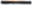 Федеральный закон № 421-ФЗ). Однако в соответствии с п. З ст. 15 Федерального закона № 421-ФЗ при реализации в соответствии с положениями ТК РФ в отношении работников, занятых на работах с вредными или опасными условиями труда, компенсационных мер, (сокращенная продолжительность рабочего времени, ежегодный дополнительный оплачиваемый отпуск либо денежная компенсация за них, а также повышенная оплата труда), порядок и условия осуществления таких мер не могут быть ухудшены, а размеры снижены по сравнению с порядком, условиями и размерами фактически реализуемых в отношении указанных работников компенсационных мер по состоянию на день вступления в силу Федерального закона № 421-ФЗ при условии сохранения соответствующих условий труда на рабочем месте, явившихся основанием для назначения реализуемых компенсационных мер.Правила бесплатной выдачи лечебно-профилактического питания утверждены Приказом Минздравсоцразвития России от 16.02.2009 № 46н. Бесплатная выдача работникам, занятым на работах с вредными условиями труда, молока или других равноценных пищевых продуктов составляет 0,5 л. за смену независимо от продолжительности смены. Если время работы во вредных условиях труда меньше установленной продолжительности рабочей смены, молоко выдается при выполнении работ в указанных условиях в течение не менее чем половины рабочей смены. Выдача работникам по установленным нормам молока или других равноценных пищевых продуктов по письменным заявлениям работников может быть заменена компенсационной выплатой в размере, эквивалентном стоимости молока или других равноценных пищевых продуктов, если это предусмотрено коллективным трудовым договором.Согласно ст. 221 ТК РФ на работах с вредными и (или) опасными условиями труда работникам бесплатно выдаются прошедшие обязательную сертификацию или декларирование соответствия специальная одежда, специальная обувь и другие средства индивидуальной защиты, а также смывающие и (или) обезвреживающие средства в соответствии с типовыми нормами, которые устанавливаются в порядке, определяемом Правительство Российской Федерации.».